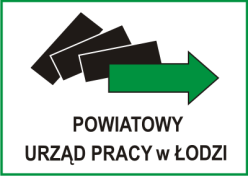 Łódź, dnia 24.08.2022 r.Znak sprawy: ZA.261.3.2022Wszyscy Wykonawcy biorący udział w postępowaniuINFORMACJA O WYBORZE NAJKORZYSTNIEJSZEJ OFERTY	Zamawiający Powiatowy Urząd Pracy w Łodzi, 93-121 Łódź, ul. Milionowa 91, 
na podstawie art. 253 ust. 1 ustawy z dnia 11 września 2019 r. – Prawo zamówień publicznych (Dz. U. z 2022 r. poz. 1710) informuje, iż w postępowaniu o udzielenie zamówienia publicznego pn. „Dostawa materiałów eksploatacyjnych do drukarek i urządzeń wielofunkcyjnych” prowadzonym w trybie podstawowym 
bez przeprowadzania negocjacji, jako najkorzystniejszą wybrano ofertę Wykonawcy: PRAXIS ŁÓDŹ Pilecka i Petlak Sp. jawna, ul. Wólczańska 66, 90-516 Łódź.	Na podstawie kryterium oceny ofert ustalono, iż oferta złożona przez 
ww. Wykonawcę, odpowiada wszystkim wymaganiom określonym w Pzp 
oraz w Specyfikacji Warunków Zamówienia, a w ślad za tym została oceniona jako najkorzystniejsza. Oferta wybranego Wykonawcy uzyskała najwyższą liczbę punktów w ramach kryterium oceny ofert. Zamawiający podaje poniżej informacje 
o Wykonawcach, którzy złożyli oferty w przedmiotowym postępowaniu, a także punktację przyznaną ofertom w kryterium oceny ofert i łączną punktację.	Zamawiający informuje, że umowa w przedmiotowym postępowaniu może być zawarta nie wcześniej niż 5 dni od dnia przesłania zawiadomienia o wyborze najkorzystniejszej oferty (art. 308 ust. 2 ustawy Pzp). Zamawiający przesyła zawiadomienie o wyborze oferty najkorzystniejszej drogą elektroniczną w dniu 24.08.2022 r.Nr ofertyNazwa (firma) i adres WykonawcyOcena punktowa 
w kryterium cena 
(waga 100%)Nr ofertyNazwa (firma) i adres WykonawcyOcena punktowa 
w kryterium cena 
(waga 100%)PRAXIS ŁÓDŹ Pilecka i Petlak Sp. jawna
ul. Wólczańska 66
90-516 Łódź100 pktNETPRINT S.C.
JERZY WASIELA, BARTOSZ SZOSTAK
Unii Europejskiej 10
32-600 Oświęcim73,92 pktGolden Line Sp. z o.o.
Świlcza 147G/1
36-072 Świlcza61,51 pkt